    ŽÁDOST O FINANČNÍ PODPORU Před vypracováním žádosti si prosím pozorně přečtěte příslušné sekce platného znění Informací pro žadatele o finanční podporu. Posouzení žádostí a přidělení finanční podpory proběhne v souladu s postupy, pravidly a podmínkami v nich uvedených.ŽADATELPRAKTICKÁ STÁŽPŘÍLOHYPotvrzuji, že informace uvedené v této žádosti a přílohách jsou pravdivé a úplné. Místo:      	Datum:                                                                               Podpis žadatele                                             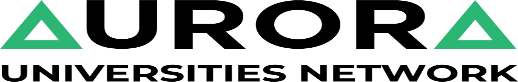 MOBILITA STUDENTŮ – PRAKTICKÁ STÁŽ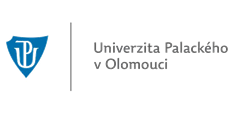 fotofotoOsobní údajeOsobní údajeOsobní údajeOsobní údajePříjmení:      Příjmení:      Jméno, titul:      Jméno, titul:      Datum narození: dd/mm/rrrrDatum narození: dd/mm/rrrrMísto narození:      Místo narození:      Státní občanství:      Státní občanství:      Pohlaví:  muž     ženaPohlaví:  muž     ženaAdresa trvalého bydlištěAdresa trvalého bydlištěKorespondenční adresaKorespondenční adresaUlice, č.p.:      Ulice, č.p.:      Ulice, č.p.:      Ulice, č.p.:      PSČ:      Město:       PSČ:      Město:       Země:      Země:      Země:      Země:      Telefon (vč. kódu země a regionu): +     Telefon (vč. kódu země a regionu): +     Telefon (vč. kódu země a regionu): +     Telefon (vč. kódu země a regionu): +     E-mail:      @     E-mail:      @     E-mail:      @     E-mail:      @     Informace o studiuInformace o studiuKatedra/fakulta:      Osobní číslo:      Studijní obor:      Ročník:      Aktuální stupeň studia:  bakalářský                                    magisterský                                     navazující magisterský                                     doktorskýPočet vystudovaných roků VŠ studia před započetím praktické stáže (v celých číslech):      Titul, kterým ukončíte VŠ studium:      Předpokládaný datum ukončení VŠ studia: dd/mm/rrrrPředchozí praktické stážePředchozí praktické stážePředchozí praktické stážeDotační programZeměod–dodd/mm/rrrr–dd/mm/rrrrdd/mm/rrrr–dd/mm/rrrrdd/mm/rrrr–dd/mm/rrrrJazykové schopnostiJazykové schopnostiJazykové schopnostiJazykové schopnostiJazykové schopnostiJazykové schopnostiJazykové schopnostiMateřský jazyk:Jiné jazyky:ÚroveňÚroveňÚroveňÚroveňÚroveňÚroveň A1 A2 B1 B2 C1 C2 A1 A2 B1 B2 C1 C2 A1 A2 B1 B2 C1 C2Specifikace praktické stážeSpecifikace praktické stážeSpecifikace praktické stážeNázev přijímající organizace/podniku:      Země:      Země:      Datum započetí: dd/mm/rrrrDatum ukončení: dd/mm/rrrrDélka: 0,0 měsícůMotivace  Dopis o přijetí/Letter of admission   Doporučující dopis  Potvrzení o jazykových schopnostech